Картотека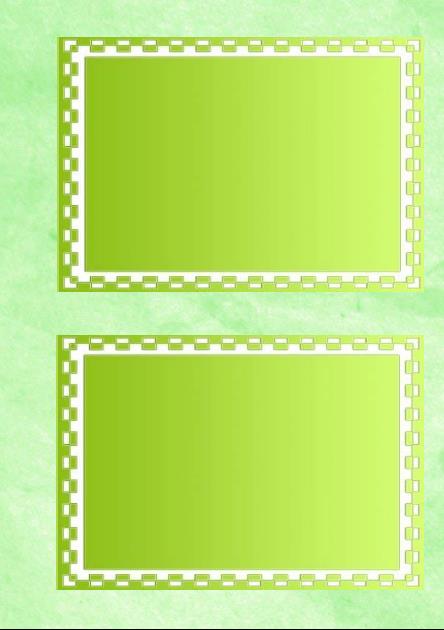 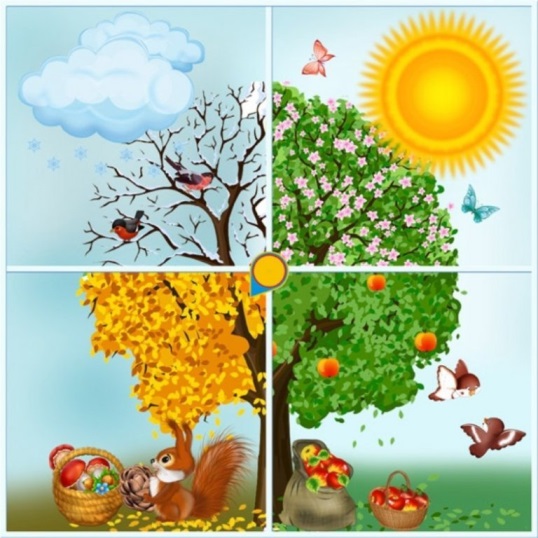 наблюдений на прогулкахМладшая группа I полугодие (Сентябрь – Декабрь)Картотеканаблюдений на прогулкахМладшая группа II полугодие (Январь – Май)